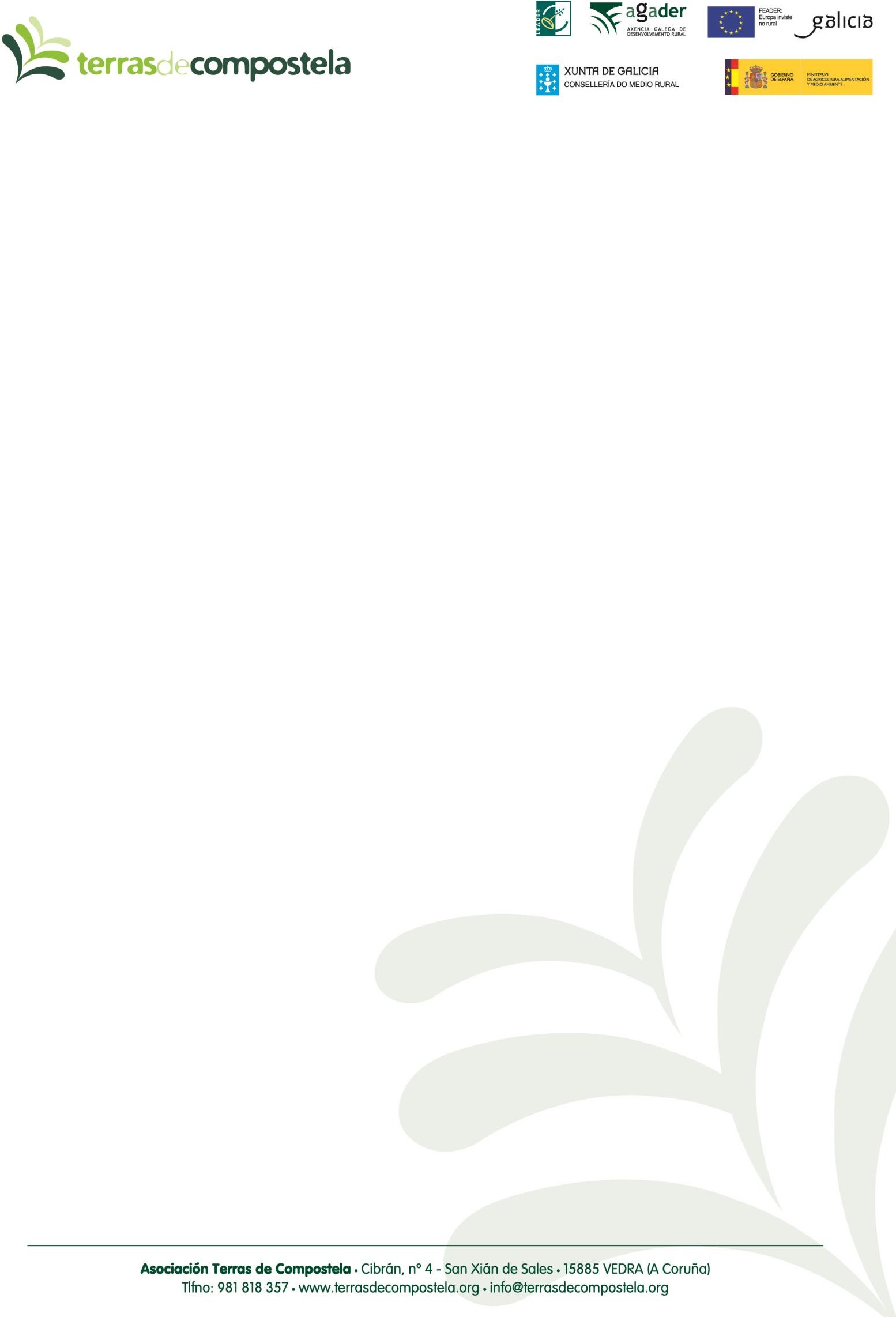 APROVEITAMENTO DE INCIATIVAS DO RURAL PARA FOMENTAR O TURISMO “Proxecto financiado no marco da Medida Leader Galicia 2014-2020 – Submedida 19.2”	 (Programas de formación – anualidade 2018).	Signatura: ______________________FICHA DE PARTICIPANTE(Por favor cumplimentar todos os apartados)FICHA DE PARTICIPANTE(Por favor cumplimentar todos os apartados)NOME E APELIDOSNº IDENTIDADEDIRECCIÓN 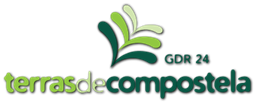 CONCELLOTELÉFONO  (Fixo/Móvil)E-MAIL